We certify that the above statements are true to the best of my/our knowledge and belief and I/we agree to forward to, my/our Company immediately on receipt and unanswered all correspondence received my me/us in connection with this occurrence with my/our Policy Conditions and I/we agree that my/our Solicitors Instructed by them shall have discretion in the negotiation and settlement of third party claims and that I/we will afford them reasonable co-operation. I/We understand that you may ask for information from other insurers to check the answers I/we have provided.Please note that failure to complete this document correctly may result in a delay in the handling of your claim.Insurers pass information to the claims and Underwriting Exchange Register, run by Insurance Database Services Ltd (IDS Ltd) and the Motor Insurance Anti-Fraud and Theft Register, run by the Association of British Insurers (ABI). The aim is to help us to check information provided and also to prevent fraudulent claims. Under the conditions of your policy, you must tell us about any incident (such as an accident or theft) which may or may not give rise to a claim. We will pass information relating to this incident to the registers.Signature  ...........................................................................................................  Date............................................................................................Print Name………………………………………………………………………………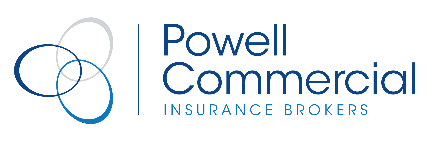 PERSONAL INJURY CLAIM FORMPERSONAL INJURY CLAIM FORMPERSONAL INJURY CLAIM FORMPERSONAL INJURY CLAIM FORMPlease confirm the names, addresses and tel. no’s of all injured parties (continue on a separate sheet if necessary)Please confirm the names, addresses and tel. no’s of all injured parties (continue on a separate sheet if necessary)Please confirm the names, addresses and tel. no’s of all injured parties (continue on a separate sheet if necessary)Please confirm the names, addresses and tel. no’s of all injured parties (continue on a separate sheet if necessary)1st PersonName/Address: 1st PersonName/Address: 2nd PersonName/Address: 2nd PersonName/Address: Postcode: Telephone Number: Nature & Extent of Apparent Injuries: Postcode: Telephone Number: Nature & Extent of Apparent Injuries: Postcode: Telephone Number: Nature & Extent of Apparent Injuries: Postcode: Telephone Number: Nature & Extent of Apparent Injuries: Taken to Hospital: YES   NO      Detained: YES   NO      Name & Address of Hospital: Taken to Hospital: YES   NO      Detained: YES   NO      Name & Address of Hospital: Taken to Hospital: YES   NO      Detained: YES   NO      Name & Address of Hospital: Taken to Hospital: YES   NO      Detained: YES   NO      Name & Address of Hospital: WITNESSESWITNESSESWITNESSESWITNESSESPlease confirm the names, addresses and telephone numbers of all witnesses to the incident (Please indicate if any of them are known to your driver):Please confirm the names, addresses and telephone numbers of all witnesses to the incident (Please indicate if any of them are known to your driver):Please confirm the names, addresses and telephone numbers of all witnesses to the incident (Please indicate if any of them are known to your driver):Please confirm the names, addresses and telephone numbers of all witnesses to the incident (Please indicate if any of them are known to your driver):Name/Address:Post Code: Telephone No:Name/Address:Post Code: Telephone No:POLICEPOLICEPOLICEPOLICEDid the police take details of the incident?	YES   NO      Did the police take details of the incident?	YES   NO      If ‘’Yes’’ please give details below:If ‘’Yes’’ please give details below:Officer’s Name: Officer’s Name: Station Address: Station Address:    Officer’s Number:   Officer’s Number:Did you make a written statement?	YES   NO      Did you make a written statement?	YES   NO       Was anybody cautioned? YES   NO      If ‘’Yes’’ please give details below: Was anybody cautioned? YES   NO      If ‘’Yes’’ please give details below: